表面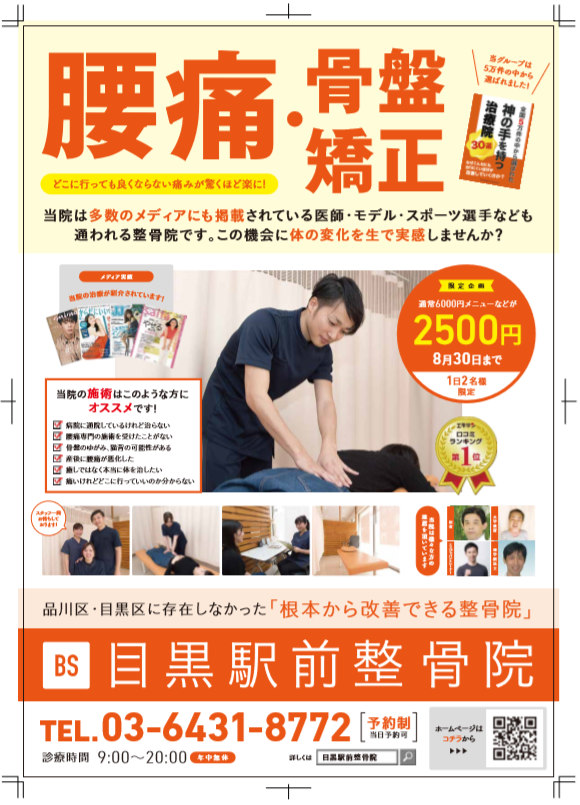 裏面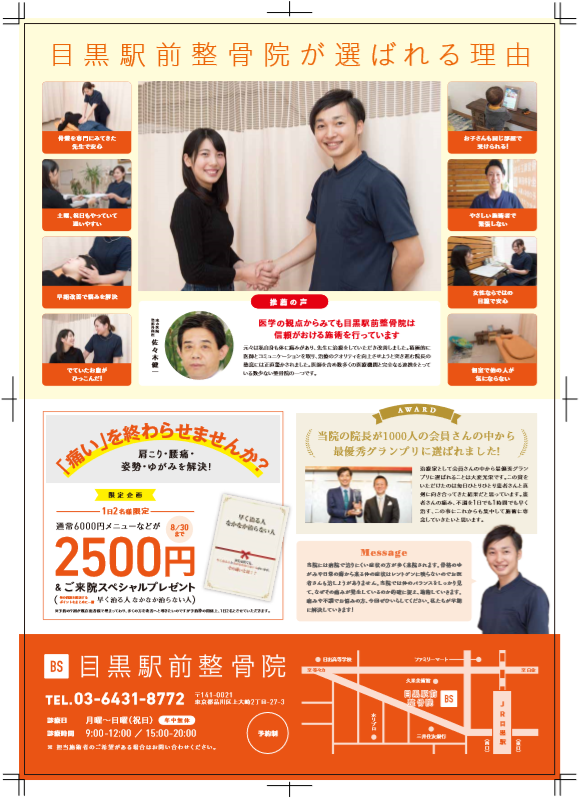 ※どうしても思いつかない項目は空欄で結構です。まずはできる範囲で小樋先生のチラシを見て記入してください。小樋先生の院貴方様の院表面表面腰痛骨盤矯正どこにいっても良くならない痛みが驚くほど楽に！当グループは５万件の中から選ばれました！当院は多数のメディアにも掲載されている医師・モデル・スポーツ選手なども通われる整骨院です。この機会に体の変化を生で実感しませんか？メディア実績当院の治療が紹介されています！当院の施術はこのような方にオススメです！☑病院に通院しているけれど治らない☑腰痛専門の施術を受けたことがない☑骨盤のゆがみ、猫背の可能性がある☑産後に腰痛が悪化した☑癒しではなく本当に体を治したい☑痛いけれどどこに行っていいのか分からない限定企画通常6,000円メニューなどが2,500円8月30日まで１日２名様限定スタッフ一同お待ちしております当院は様々な方の推薦を頂いています。医師大学教授ミスジャパントレーナー理学療法士品川区・目黒区に存在しなかった「根本から改善できる整骨院」目黒駅前整骨院TEL.03-6431-8772予約制当日予約可診療時間 ９：００～２０：００年中無休詳しくは目黒駅前整骨院ホームページはコチラから裏面裏面目黒駅前整骨院が選ばれている理由骨盤を専門にみてきた先生で安心土曜・祝日もやっていて通いやすい早期改善で悩みを解決でていたお腹がひっこんだ！お子さんも同じ部屋で受けられる！やさしい施術者で緊張しない女性ならではの目線で安心個室で他の人が気にならない東方医院整形外科医佐々木健一医学の観点からみても目黒駅前整骨院は信頼がおける施術を行っています元々は私自身も体に痛みがあり、先生に治療をしていただき改善しました。積極的に医師とコミュニケーションを取り、治療のクオリティを向上させようと突き進む院長の熱意には正直驚かされました。医師を含め数多くの医療機関と完全なる連携をとっている数少ない整骨院の一つです。「痛い」を終わらせませんか？肩こり・腰痛・姿勢・ゆがみを解決！限定企画
１日２名様限定
通常6,000円メニューなどが
2500円
８/３０日まで&ご来院スペシャルプレゼント体の問題を解決するポイントをまとめた一冊
早く治る人なかなか治らない人※予約の９割が既存患者様で埋まっており、多くの方を改善へと導きたいのですが、予約枠の関係上、１日２名とさせていただきます。AWARD当院の院長が1000人の会員さんの中から最優秀グランプリに選ばれました！治療家として会員さんの中から最優秀グラン プリに選ばれることは大変光栄です。この賞を いただけたのは毎日ひとりひとり患者さんと真 剣に向き合ってきた結果だと思っています。患 者さんの痛み、不調を1日でも1時間でも早く 治す、この事にこれからも集中して施術に専念していきたいと思います。Message当院には病院で治りにくい症状の方が多く来院されます。骨格のゆ がみや日常の癖から来る体の症状はレントゲンに映らないのでお医 者さんも治しようがありません。当院では体のバランスをしっかり見 て、なぜその痛みが発生しているのか的確に捉え、施術していきます。 痛みや不調でお悩みの方、今回ぜひいらしてください。私たちが早期 に解決していきます！目黒駅前整骨院TEL.03-6431-8772〒141-0021 東京都品川区上大崎2丁目-27-3診療日　月曜～日曜(祝日)年中無休診療時間　９：００～１２：００/１５：００～２０：００※担当施術者のご希望がある場合はお問い合わせください。予約制